Утверждаю:                                                                      Утверждаю:  Начальник                                                                                           Директор МУ ДОУправления образования                                                                   «Дворец Творчества Администрации города Вологды                                                       детей и молодежи»                                ______________  И.Л. Гуляева.                                 ________________ В.Н.  Митрофанова«_____» ___________  2021 года.                              « _____»______________   2021 года.ПОЛОЖЕНИЕо проведении  XI городского фестиваля детской и молодежной моды« Силуэт» под девизом: «Мода вчера, сегодня, завтра»с 12 апреля 2021 по 28 апреля 2021 года1.Настоящее положение устанавливает порядок и условия проведения на территории муниципального образования «Город Вологда» фестиваля детской и молодежной моды «Силуэт».1.2. Учредителем конкурса является Администрация города Вологды, организатором  МУ ДО «Дворец творчества детей и молодежи», с/п «Юность».   Городской фестиваль детской и молодежной моды «Силуэт» проводится на базе Дворца творчества детей и  молодежи в очно - заочном формате, в связи  ограничениями по проведению массовых  мероприятий  до  конца 2021 года.  Цель конкурса: формирование у детей общей культуры, развитие творческой фантазии, реализации и воплощения в современном костюме собственной интерпретации предложенной темы.  Задачи конкурса:                                                                                                                                                              - привлечение  детей к различным формам творческой деятельности; развитие творческих   способностей, эстетической культуры,                                                                                                                                               - совершенствование знаний, умений и навыков в области моды и дизайна одежды,                                                                                                                   - создание атмосферы сотрудничества, взаимообогащения идеями;                                                                                                                                 - организация досуга детской и молодежной аудитории.                                                                                Участники конкурса.  К участию в конкурсе приглашаются творческие коллективы (театры моды, студии, мастерские и т.д.), работающие в учреждениях дополнительного образования детей, общеобразовательных школах, учреждениях начального, среднего профессионального образования,  дошкольных образовательных учреждениях, учреждениях культуры.    Возраст участников:  не моложе  6 лет и не старше 20 лет. Для  каждого типа учреждений будут определены победители фестиваля, с учетом условий проведения конкурсов и номинаций.   Условия проведения.         В рамках фестиваля ДИСТАНЦИОННО пройдут четыре  самостоятельных конкурса:- конкурс детских коллекций одежды,- коллекций аксессуаров (например: коллекция шляп);- конкурс авторских ансамблей одежды (собственноручное исполнение);- конкурс эскизных проектов  (авторская коллекция моделей -  подробные рисунки).   форма участия: -  групповая  (коллектив авторов) -  коллекция одежды или  аксессуаров; - индивидуальная (автор) -  образный ансамбль одежды, дополненный аксессуарами и бижутерией; эскизный проект коллекции одежды.                     Содержание конкурса детских и молодежных коллекций одежды. Участники  представляют (видео - дефиле на сцене - 1 мин. и фотографии коллекции)    Конкурс проводится по номинациям: Исторический костюм:                                            «Национальный (народный) костюм»,                                            «Исторический костюм и современность». Имеются в виду коллекции одежды, созданные на основе различных стилевых направлений в истории моды, в том числе с использованием современных тенденций.                                            «Этностиль». Коллекции одежды этой номинации – это трансформация эстетики народного костюма в современной одежде, предложение своего «камня» в фундамент «neo-folk» моды.Городской костюм. Творческий подход к дизайну молодежной одежды с использованием актуальных тенденций современной моды.Костюм для отдыха и спорта. Реализации идей, отражающих тему спорта и  активного отдыха.Авангардный костюм. Авангардные коллекции, идущие впереди современных требований моды, выполненные из традиционных и нетрадиционных материалов, использующие необычный крой, формы и смелые дизайнерские решения, в оформлении моделей.Экологический стиль – это одежда из натуральных тканей, которые приносят минимальный вред экологии.  Также автор может построить свою концепцию коллекции одежды на образах животного или растительного мира. Или отразить в ней  тему борьбы за экологию.Бальный костюм.Детская и молодежная мода, отражающая идеи школьных праздников, выпускных балов.Театральный костюм.  Коллекции на основе сказочных,  исторических мотивов, театрализованных представлений (к спектаклю по конкретному литературному произведению и  т.д.).Содержание конкурса авторских работ. Номинация:  авторский ансамбль одежды, дополненный аксессуарами и бижутерией (собственноручное исполнение).Участник  представляет (видео дефиле на сцене - 1 мин. и фотографии).Номинация: эскизный проект коллекции одежды .Участник представляет (ОЧНЫЙ ПРОСМОТР)  папку  с рисунками  коллекции моделей одежды на выбранную им тему, согласно указанным выше (см.содержание).Рисунок каждой модели выполнен на листе формат А3 – красками гуашь, карандашами; изображение одежды на фигуре  человека (2 вида – перед и спинка модели;  прорисован рисунок ткани или текстура; отделочные элементы; конструктивные линии и т.д.) Примеры оформления - приложение 2.Порядок проведения.1 этап - заочный просмотр жюри видео и  фотоматериалов о коллекциях одежды и авторских ансамблях ;                                                              2 этап- очный просмотр  членами жюри эскизных проектов коллекций одежды состоится       с 22 по 26 апреля  по  адресу: г. Вологда, ул. Козленская 83-А , с/п «Юность».Подведение итогов и награждение с 28 апреля 2021 года – рассылка дипломов в электронном виде по адресу, указанному в заявке.Оргкомитет фестиваля:  по адресу:г. Вологда, ул. Козленская 83-АМУДО «ДТД и М» с/п «Юность»   т.75-02-20                                                                                                                                                               т. 89115372331e-mail: bulinanb@mail.ruБулина Наталия Борисовна руководитель д/к «Модница».Заявка на участие в конкурсе (Приложение №1) подается в оргкомитет конкурса в электронном виде  не позднее – 22 апреля 2021 года.К заявке прилагается  видео (дефиле на сцене 1-2 минуты) и  фотографии коллекции (хорошего качества)  размером 20:15 см.Примечание: для участия в конкурсе эскизных проектов необходимо представить в оргкомитет конкурса папку с рисунками (ОЧНО).Содержание папки:  №1 титульный лист с указанием: учреждения, Ф.И.О.автора, названия коллекции, номинации (например городской костюм);№2 лист - поисковые эскизы (источник вдохновения – например исторический костюм древней Греции – эскиз костюма, орнаментов, цветовая гамма характерная для данного периода и т.д).  № 3 по № 7 лист и далее - авторские эскизы (Приложение2).Примечание: заявки,  поступившие позднее указанного срока, без сопроводительных материалов  -  не  рассматриваются.При отправке заявки и видео сюжета по электронной почте необходимо получить подтверждение  о получении вашего письма от организатора конкурса.Условия участия (регламент).Коллекция, представляемая коллективом для показа, включает от 5 до 10 моделей одежды. Продолжительность демонстрации коллекции  в видео сюжете   - не более 2 минут. Демонстрация коллекции проводится под музыкальную фонограмму.Представляются фото коллекции (хорошего качества).Регистрация участников – проводится в электронном виде организатором конкурса до 22 апреля 2021 года включительно.                                                        Жюри:     В ходе проведения конкурса предусматривается обсуждение конкурсных работ.Оргкомитет конкурса формирует профессиональное жюри из числа ведущих специалистов в области  моды.    Жюри является коллегиальным органом, который определяет победителей конкурса.Жюри  оценивает видео выступление  по следующим критериям: -  соответствие представленной коллекции заявленной  теме (номинации); -  актуальность идеи, оригинальность, дизайн, образная выразительность; -  новаторство, творческий подход в использовании материалов и    технологических  решений; -  зрелищность, театральность, музыкально-художественное воплощение  -  качество и мастерство представленных коллекций;-  соблюдение условий регламента конкурса. Жюри  оценивает эскизные проекты  по следующим критериям: -  соответствие представленной коллекции заявленной  теме (номинации); -  актуальность идеи, оригинальность, дизайн, образная выразительность; -  качество выполнения рисунков;-  соблюдение условий регламента конкурса. Непосредственное руководство организацией и подготовкой проведения конкурса осуществляет оргкомитет.                                                    ФинансированиеОсуществляется по количеству поданных заявок, в установленном порядке.                                                        Награждение  Победители  конкурса награждаются   дипломами  за I, II, III место в каждой номинации.  Жюри вправе определить дополнительные призы за:- качество изготовления коллекции (ансамбля, эскизного проекта)- новизну идей, оригинальность;- художественную выразительность образов и т.д.  Жюри, по итогам голосования,  вправе назвать  обладателей  Гран – при конкурса.Приложение № 1Заявка на участие в фестивале детской и молодежной моды «Силуэт»Приложение № 2Пример оформления эскизаВариант 1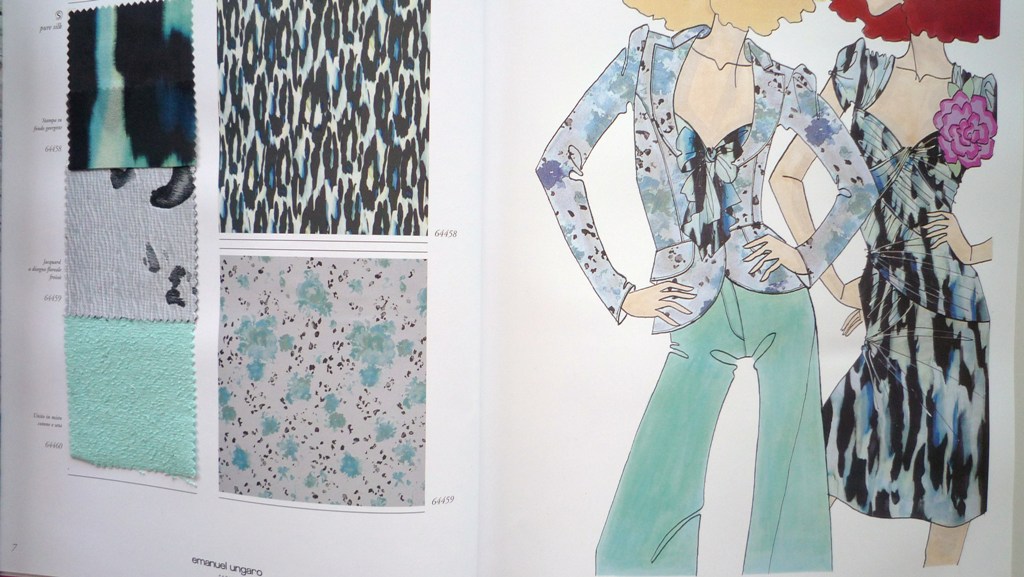 Вариант 2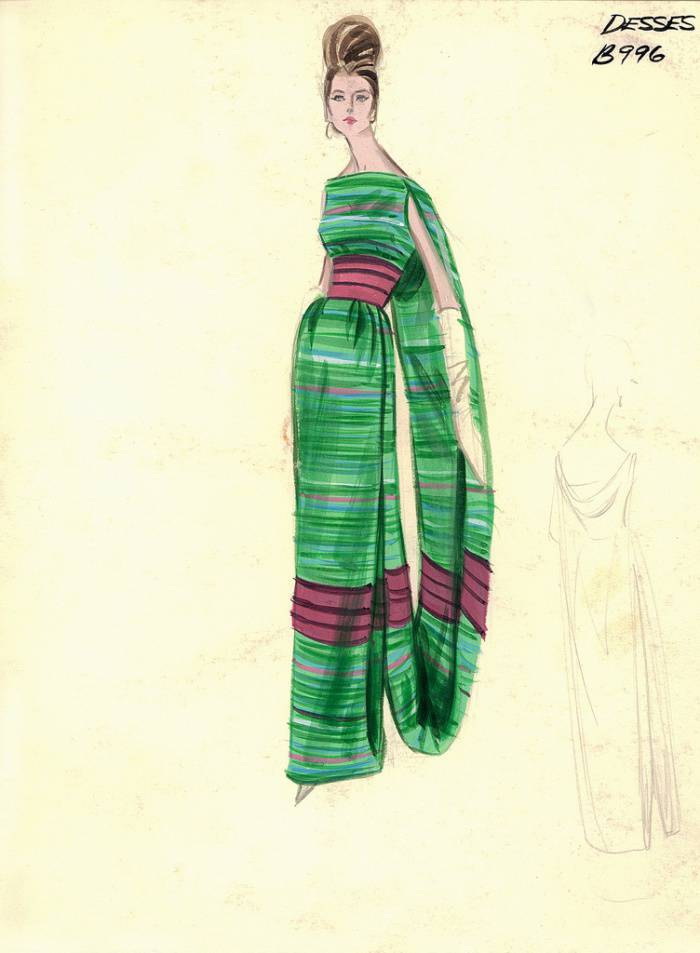 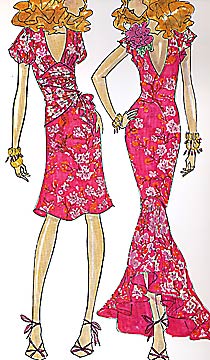 Название учреждения, название коллективаили Ф.И.О. автораНоминацияНазвание коллекции или авторского ансамбля одеждыДевизКоличество участников показаКраткое описание: ткань, отделка и т.д.Продолжительность показа (мин.) 1-2мин. по регламентуФ.И.О. руководителя коллектива (педагога) обязательно к заполнениюКонтактный телефон (email)руководителя (обязательно) обязательно к заполнениюДата подачи заявкиЗаявку подал (подпись)